NC OHC Inter-institutional Spring Course-- One Health: From Philosophy to Practical Integration One Health Intellectual Exchange Discussion Series:Sponsored by the North Carolina One Health Collaborative (NC OHC)  http://nconehealthcollaborative.weebly.com/  within a North Carolina Biotechnology Center program,  the  "One Health Intellectual Exchange Group"  (IEG) discussion series http://nconehealthcollaborative.weebly.com/intellectual-exchange-group.html seeks to enhance collaborations between physicians, veterinarians, researchers and other local/global health professionals by increasing public awareness of the interconnectedness of people, animals and the environment. Started in January, 2009, these discussion sessions are currently held at the NC Biotechnology Center monthly, August through November and weekly, January through April.  As of April2014,  over 85 sessions have been presented.  A parallel course,  http://nconehealthcollaborative.weebly.com/course-offering.html ‘One Health: From Philosophy to Practical Integration of Human, Animal and Environmental Health’, cross listed at Duke University, University of North Carolina and North Carolina State University, began in January 2011 and remains available to graduate students (undergrads by permission) who wish to participate in the spring weekly discussion series for credit with additional course requirements  (see course blog, http://onehealtheducation.blogspot.com/).  These One Health discussions are all free and open to the public. They attract local professionals from academic research and from the greater Research Triangle Park region. They are designed to increase interdisciplinary communications opportunities among established professionals while allowing students to participate with or without credit. Students from many areas of study from ecology to nursing to public health, biology, engineering and veterinary medicine attend.  For more information and to see the schedule of topics presented in the monthly and weekly series, visit http://nconehealthcollaborative.weebly.com/intellectual-exchange-group.html. To receive announcements of future session topics, contact Liz Selisker  liz_selisker@ncsu.edu to be added to the NC OHC Friends of One Health listserve.  (Submitted by Cheryl Stroud, DVM, PhD)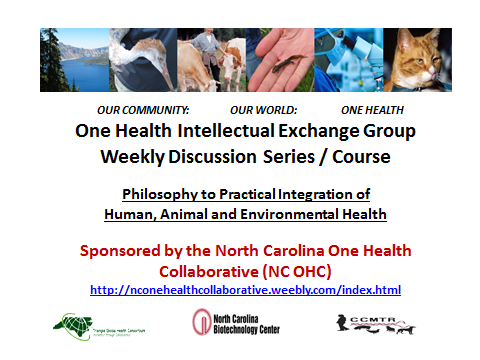 